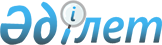 О проекте Указа Президента Республики Казахстан "Об утверждении Концепции развития Ассамблеи народа Казахстана (до 2025 года)"Постановление Правительства Республики Казахстан от 18 декабря 2015 года № 1011      Правительство Республики Казахстан ПОСТАНОВЛЯЕТ:

      внести на рассмотрение Президента Республики Казахстан проект Указа Президента Республики Казахстан «Об утверждении Концепции развития Ассамблеи народа Казахстана (до 2025 года)».      Премьер-Министр

      Республики Казахстан                       К. Масимов Об утверждении Концепции развития

Ассамблеи народа Казахстана (до 2025 года)      В целях обеспечения развития Ассамблеи народа Казахстана на среднесрочную перспективу ПОСТАНОВЛЯЮ:

      1. Утвердить прилагаемую Концепцию развития Ассамблеи народа Казахстана (до 2025 года) (далее - Концепция).

      2. Правительству Республики Казахстан в трехмесячный срок разработать и утвердить План мероприятий по реализации Концепции (далее - План).

      3. Центральным государственным и местным исполнительным органам и организациям принять меры по реализации Плана.

      4. Признать утратившим силу Указ Президента Республики Казахстан от 18 апреля 2013 года № 552 «Об утверждении Концепции развития Ассамблеи народа Казахстана (до 2020 года)» (САПП Республики Казахстан, 2013 г., № 25, ст. 397).

      5. Настоящий Указ вводится в действие со дня его подписания.      Президент

      Республики Казахстан                            Н. НазарбаевУТВЕРЖДЕНА          

Указом Президента       

Республики Казахстан     

от 18 декабря 2015 года № 1011 КОНЦЕПЦИЯ

развития Ассамблеи народа Казахстана (до 2025 года) Содержание1. Паспорт

2. Введение

3. Анализ ситуации

4. Цели и задачи Концепции

5. Основные направления деятельности Ассамблеи народа Казахстана по реализации государственной этнополитики«Ассамблея народа Казахстана - это и 

фундамент, и основной принцип культуры

мира, духовного согласия. Ассамблея - 

это инновационная модель всенародного 

представительства интересов всех 

граждан и успешный инструмент нашей 

молодой демократии». Из выступления Президента Республики Казахстан-

Председателя Ассамблеи народа Казахстана

на XXI сессии АНК, 18 апреля 2014 года 1. Паспорт      Наименование: Концепция развития Ассамблеи народа Казахстана (до 2025 года) (далее — Концепция).

      Основной разработчик: Министерство культуры и спорта Республики Казахстан.

      К разработке привлекались Министерство образования и науки Республики Казахстан, Ассамблея народа Казахстана (далее - АНК), Комиссия по правам человека при Президенте Республики Казахстан, Уполномоченный по правам человека в Республики Казахстан, Национальная комиссия по делам женщин и семейно-демографической политике при Президенте Республики Казахстан, Казахстанский институт стратегических исследований при Президенте Республики Казахстан, Гражданский альянс Казахстана, Общенациональное движение «Казахстан - 2050», общественное объединение «Клуб главных редакторов Казахстана».

      Основные исполнители: Ассамблея народа Казахстана (далее — АНК), Республиканское государственное учреждение «Қоғамдық келісім» при Президенте Республики Казахстан, как исполнительный орган АНК и региональные коммунальные государственнные учреждения «Қоғамдық келісім» при аппаратах акимов городов Астаны, Алматы и областей, центральные государственные и местные исполнительные органы Республики Казахстан, региональные секретариаты Ассамблеи народа Казахстана, советы общественного согласия, Национальная комиссия по делам женщин и семейно-демографической политике при Президенте Республики Казахстан, институты гражданского общества (по согласованию).

      Сроки реализации: 2015 - 2025 годы. 2. Введение      Концепция разработана в соответствии с Законом Республики Казахстан «Об Ассамблее народа Казахстана», Указом Президента Республики Казахстан от 7 сентября 2011 года № 149 «О Положении об Ассамблее народа Казахстана», Доктриной национального единства Казахстана (далее -Доктрина), посланиями Президента Республики Казахстан народу Казахстана «Стратегия «Казахстан-2050»: новый политический курс состоявшегося государства», Казахстанский путь-2050: единая цель, единые интересы, единое будущее»; «Нұрлы жол – путь в будущее», поручениями Президента Республики Казахстан, данными на XVI съезде партии «Нұр Отан», сессиях АНК, в Плане нации «100 конкретных шагов: современное государство для всех».

      Действующая концепция развития Ассамблеи народа Казахстана (до 2020 года) успешно реализуется.

      С учетом задач, поставленных Главой государства в рамках пяти институциональных реформ по укреплению казахстанской идентичности и единства на принципе гражданства, реализации общенациональной патриотической идеи «Мәңгілік ел» на новом этапе государственного строительства, разработана новая Концепция развития АНК до 2025 года. 3. Анализ ситуации      В настоящее время казахстанская модель общественного согласия и общенационального единства Назарбаева НА. признана одной из успешных моделей в мире.

      Реализована Программа совершенствования казахстанской модели межэтнического и межконфессионального согласия на 2006-2008 годы, утвержденная постановлением Правительства Республики Казахстан от 28 июня 2006 года № 593.

      Стратегия АНК на среднесрочный период (до 2011 года), Концепция развития АНК (до 2020 года) и основные ее положения исполнены.

      Обеспечено эффективное взаимодействие государственных органов и институтов гражданского общества.

      Интегрированы усилия этнокультурных объединений в достижении целей и задач АНК.

      Эффективно функционирует система мониторинга межэтнической ситуации и упреждающих механизмов в сфере межэтнических отношений.

      Сформирована нормативная правовая база АНК.

      Указом Президента Республики Казахстан от 1 марта 1995 года АНК была создана как консультативно-совещательный орган при Президенте Республики Казахстан. На нее возложена межведомственная координация деятельности по развитию и укреплению межэтнических отношений.

      Конституционная реформа 2007 года закрепила статус АНК в качестве конституционного органа. Казахстанским этносам обеспечено гарантированное парламентское представительство.

      В 2007 году в соответствии с Указом Президента Республики Казахстан АНК переименована в Ассамблею народа Казахстана.

      В 2008 году принят Закон Республики Казахстан «Об Ассамблее народа Казахстана», который закрепил АНК в качестве полноправного субъекта политической системы страны, определил нормативные правовые основы ее деятельности в сфере межэтнических отношений.

      В 2011 году Указом Президента Республики Казахстан утверждено Положение об АНК, где закреплены статус и полномочия АНК и ее общественных структур.

      Укреплена инфраструктура АНК, обеспечена ее интеграция в систему гражданского общества и государственной власти.

      При АНК функционируют общественные фонды, развивается многофункциональный веб-портал, выпускается журнал «Достық-Дружба», в Национальной академической библиотеке Республики Казахстан создан депозитарий АНК.

      По поручению Главы государства - Председателя АНК в 2009 году создан научно-экспертный совет АНК. Во всех регионах на базе ВУЗов созданы научно-экспертные группы АНК.

      В 2011 году в Академии государственного управления при Президенте Республики Казахстан создан Центр по изучению межэтнических и межконфессиональных отношений в Центрально-Азиатском регионе, который является рабочим органом научно-экспертного совета.

      Создан клуб журналистов АНК. На региональном уровне действуют аналогичные структуры по освещению общественного согласия и единства.

      При акимах всех уровней и на крупных предприятиях под эгидой АНК сформированы советы общественного согласия.

      Указом Президента Республики Казахстан в 2014 году создано Республиканское государственное учреждение «Қоғамдық келісім» при Президенте Республики Казахстан как исполнительный орган по обеспечению деятельности АНК. На региональном уровне созданы коммунальные государственные учреждения «Қоғамдық келісім» при аппаратах акимов областей, гг. Алматы и Астаны.

      Указом Президента Республики Казахстан 2015 год объявлен годом АНК.

      В АНК выстроена работа по популяризации казахстанской модели общественного согласия и единства за рубежом. Казахстанская модель презентована на 56 языках стран-участниц ОБСЕ и распространена в посольствах Республики Казахстан за рубежом. По просьбе зарубежных партнеров, в Секретариате АНК проведено более 60 презентаций казахстанской модели для экспертов, ученых, дипломатов, журналистов и НПО из более чем 20 стран мира.

      Подписаны меморандумы о сотрудничестве с Верховным комиссаром ОБСЕ по делам национальных меньшинств, Центром глобального диалога и сотрудничества, Ассамблеей народа Кыргызстана, Ассамблеей народов России.

      В Великобритании в г. Лондоне открыт Казахстанский центр мира и согласия.

      В 2014 году состоялось подписание Меморандума о взаимопонимании между Ассамблеей и СВМДА.

      Сформированы следующие преимущества казахстанской этнополитики:

      Во-первых, благодаря целенаправленной политике Первого Президента страны, Лидера Нации Назарбаева Н.А. созданы и совершенствуются механизмы реализации гражданского равноправия, независимо от этнической и религиозной принадлежности, сформирована и укрепляется казахстанская идентичность и единство на принципе гражданства.

      Во-вторых, представительство и реализация интересов казахстанских этносов осуществляются на высшем государственном уровне  - Председателем АНК является Президент страны, гарант Конституции.

      Решения высшего органа АНК - сессии - обязательны к рассмотрению и исполнению всеми государственными органами.

      В-третьих, гарантированное представительство этносов в Парламенте страны обеспечивается избранием АНК 9 депутатов Мажилиса.

      В-четвертых, сформирована ценностная основа казахстанской идентичности и единства, базирующаяся на общенациональной патриотической идее «Мәңгілік Ел».

      В-пятых, государством созданы условия и оказывается поддержка для развития языка, традиций и культуры этносов.

      В-шестых, казахстанская модель идентичности и единства развивается на основе гражданской инициативы и конструктивного диалога институтов гражданского общества и государства.

      В Казахстане внедрены все основные общепризнанные нормы в рамках международных стандартов в сфере межэтнических отношений.

      В целом, функционирует эффективная политико-правовая и институционально-управленческая система обеспечения и укрепления общественного согласия и общенационального единства.

      Современные тенденции развития глобальной экономики и мировой политики порождают новые угрозы и риски.

      Новые вызовы XXI века - турбулентность мировой экономики, рост роли этнорелигиозного фактора в современных международных конфликтах, нарастание миграционных потоков и беженцев — требуют дальнейшего укрепления единства, сплоченности и патриотизма народа Казахстана.

      Необходим новый концептуальный подход к определению роли АНК в укреплении казахстанской идентичности и единства на принципах гражданства и ценностей общенациональной патриотической идеи «Мәңгілік ел», общественного согласия и общенационального единства, нацеленности на решение задач Стратегии «Казахстан-2050», а также по активному участию АНК в реализации пяти институциональных реформ. 4. Цели и задачи Концепции      Целями Концепции являются дальнейшее развитие института АНК как конституционного органа; повышение ее роли в укреплении казахстанской идентичности и единства на принципе гражданства, продвижении ценностей общенациональной патриотической идеи «Мәңгілік Ел» и формировании Нации единого будущего.

      Основными задачами Концепции являются:

      1) усиление роли АНК в качестве координатора работы государственных органов всех уровней и институтов гражданского общества по укреплению общественного согласия, казахстанской идентичности и единства как ключевого фактора успешной реализации Стратегии «Казахстан-2050»;

      2) внедрение новых форматов взаимодействия государства и этнокультурных и иных общественных объединений для укрепления общественного согласия и общенационального единства;

      3) укрепление роли государственного языка как консолидирующего фактора, развитие культур, языков и традиций народа Казахстана;

      4) содействие внедрению трехъязычного образования в целях формирования нации единого будущего и укрепления общеказахстанских ценностей;

      5) популяризация казахстанской модели идентичности и единства в международном сообществе с участием соотечественников, проживающих за рубежом, и диппредставительств Республики Казахстан;

      6) взаимодействие АНК с международными организациями и институтами гражданского общества зарубежных государств;

      7) активное участие этнокультурных объединений в решении комплекса общегосударственных задач.

      Ценностными основами Концепции выступают общенациональная патриотическая идея «Мәңгілік ел», укрепление и развитие казахстанской идентичности и единства на принципе гражданства. 5. Основные направления деятельности Ассамблеи народа

Казахстана по реализации государственной этнополитики      Приоритетами деятельности АНК по формированию и реализации государственной этнополитики определены: укрепление и развитие казахстанской идентичности и единства на принципе гражданства, содействие реализации государственной этнополитики, укрепление института АНК.1. В области укрепления и развития казахстанской

идентичности и единства на принципе гражданства      Успешная реализация пяти институциональных реформ основана на консолидации и единстве общества по принципу «Одна страна - одна судьба».

      Деятельность АНК осуществляется по следующим ключевым направлениям:

      1) привлечение общественных структур АНК к продвижению и популяризации ценностей общенациональной патриотической идеи «Мәңгілік ел» и идеи общества всеобщего труда;

      2) внедрение новых форм работы с этнокультурными объединениями и гражданами в процессе реализации стратегических целей и задач государства;

      3) развитие новых направлений работы АНК в области благотворительности, медиации и общественного контроля;

      4) содействие формированию Национального корпуса казахского языка - открытой, постоянно пополняемой инновационной информационно-справочной системы, обеспечивающей дальнейшее развитие государственного языка;

      5) модернизация деятельности этнопросветительских комплексов при этнокультурных объединениях и домах дружбы по изучению государственного языка, в том числе на основе учебно-методического комплекса по ускоренному обучению государственному языку казахстанских этносов «Тілдарын»;

      6) поддержка, сохранение и популяризация общего историко-культурного наследия народа Казахстана;

      7) распространение знаний об истории формирования полиэтничного народа Казахстана и роли этносов в укреплении независимости.2. В области содействия реализации государственной этнополитики      Обеспечивается реализация следующих мер на республиканском уровне:

      1) разъяснение посланий Главы государства народу Казахстана, Стратегии «Казахстан-2050: новый политический курс состоявшегося государства», новой экономической политики «Нұрлы жол – путь в будущее», Плана нации  Главы государства Назарбаева Н.А. «100 конкретных шагов: современное государство для всех»;

      2) активное участие в работе по реализации Плана нации «100 конкретных шагов: современное государство для всех» этнокультурных объединений и общественности;

      3) выработка предложений для центральных государственных и местных исполнительных органов в сфере укрепления казахстанской идентичности и единства, общественного согласия при формировании и реализации государственных программ, стратегических планов работы;

      4) распространение опыта депутатской группы АНК Мажилиса Парламента Республики Казахстан в местных представительных органах;

      5) совершенствование механизмов взаимодействия государственных и неправительственных организаций по выявлению и превентивному разрешению социальных вопросов;

      6) активизация работы советов общественного согласия в сфере общественного контроля;

      7) широкое привлечение этнокультурных и общественных объединений к популяризации института семьи, традиционных семейных ценностей, дружбы и единства в казахстанском обществе;

      8) совершенствование системы социальных лифтов, в том числе для привлечения на государственную службу граждан, особенно молодежи.

      Важным направлением является развитие нормативной правовой базы реализации государственной этнополитики:

      1) совершенствование законодательства об АНК;

      2) развитие механизмов сотрудничества АНК с Парламентом Республики Казахстан, взаимодействия АНК с депутатской группой АНК в Мажилисе Парламента Республики Казахстан по укреплению общественного согласия и единства;

      3) укрепление взаимодействия с правоохранительными органами по профилактике нарушений законодательства в сфере межэтнических и межконфессиональных отношений;

      4) повышение правовой культуры населения, формирование неприятия к проявлениям ксенофобии, экстремизма;

      5) разработка единых стандартов и социолингвистических понятий в сфере казахстанской идентичности и единства и обеспечение их единообразного использования.

      На региональном уровне осуществляется модернизация деятельности местных исполнительных органов в сфере укрепления казахстанской идентичности и единства, которая предусматривает:

      1) внедрение современных методов менеджмента в деятельность региональных ассамблей, КГУ «Қоғамдық келісім» при аппаратах акимов гг. Астаны, Алматы и областей, общественных структур АНК;

      2) совершенствование системы повышения квалификации государственных служащих, а также руководителей и представителей этнокультурных объединений на базе Академии государственного управления при Президенте Республики Казахстан;

      3) обеспечение обмена опытом между АНК регионов по вопросам благотворительности, медиации и общественного контроля в рамках общественного мега-проекта «Дорожная карта мира и согласия».

      В сфере информационного обеспечения деятельности АНК реализуются следующие мероприятия:

      1) разъяснительная работа в СМИ, Интернете, масс-медиа нового поколения, а также в социальных сетях о ходе реализации пяти институциональных реформ, по продвижению ценностей общенациональной патриотической идеи «Мәңгілік ел» и казахстанской идентичности и единства;

      2) развитие информационных ресурсов АНК, содействие в реализации информационной кампании «нация единого будущего», медиа-плана «100 шагов в будущее», контентном наполнении сайта «lOOkadam.kz»;

      3) реализация проектов, направленных на продвижение национального бренда Республики Казахстан, странового бренда «Өлы Дала Елі» внутри страны и за рубежом;

      4) модернизация работы в сфере взаимодействия с масс-медиа: проведение практических семинаров для журналистов на базе клуба журналистов АНК, ежегодного конкурса этножурналистики «Шанырак» и медиа-форума АНК (раз в два года);

      5) усиление информационной работы по популяризации модели казахстанской идентичности и единства в зарубежных СМИ с использованием потенциала зарубежных диппредставительств Республики Казахстан, а также соотечественников, проживающих за рубежом;

      6) содействие развитию этнических СМИ.

      В сфере образования обеспечивается следующий комплекс мероприятий:

      1) содействие изучению общенациональной патриотической идеи «Мәңгілік ел» в учреждениях образования всех уровней;

      2) участие в реализации второго этапа Концепции государственной молодежной политики до 2020 года «Казахстан 2020: путь в будущее», в том числе путем привлечения молодежи к реализации проектов, направленных на укрепление общественного согласия и единства;

      3) активная работа этнокультурных объединений и ассоциации предпринимателей АНК по реализации идеи общества всеобщего труда;

      4) взаимодействие с Фондом Первого Президента Республики Казахстан - Лидера нации по изучению казахстанских ценностей и обеспечению преемственности ценностей единства и согласия в молодежной среде;

      5) организация научно-образовательных семинаров по популяризации и продвижению общенациональной патриотической идеи «Мәңгілік ел» на базе республиканского лектория АНК.

      В сфере культуры деятельность АНК концентрируется на следующих направлениях:

      1) популяризация казахстанской культуры в стране и за рубежом, в том числе в странах исторического происхождения этносов Казахстана;

      2) участие в продвижении туризма, способствующего популяризации ценностей общенациональной идей «Мәңгілік ел», а также культурного наследия страны;

      3) содействие развитию культуры и народно-прикладного искусства;

      4) расширение фонда Казахской национальной электронной библиотеки, депозитария АНК в Национальной академической библиотеке Республики Казахстан и областных библиотеках.

      Международное сотрудничество по направлениям:

      1) взаимодействие с зарубежными странами и международными организациями по популяризации казахстанской модели идентичности и единства и общенациональной патриотической идеи «Мәңгілік ел»;

      2) изучение международного опыта в сфере укрепления идентичности и единства с выработкой практических рекомендаций для Казахстана;

      3) поддержка соотечественников, проживающих за рубежом, по сохранению и развитию родного языка, культуры, национальных традиций, укреплению связей с исторической Родиной;

      4) укрепление двусторонних культурно-гуманитарных связей со странами Евразийского экономического союза; ШОС, СВМДА, ТЮРКСОЙ;

      5) содействие в развитии диалога и расширении сотрудничества этносов Казахстана со странами их исторического происхождения.3. В области укрепления института АНК      АНК станет общественным координатором благотворительной деятельности, медиации, общественного контроля и деятельности неправительственных организаций по формированию Нации единого будущего.

      Предусмотрена реализация следующих мер:

      1) дальнейшее совершенствование организационной структуры и механизмов работы АНК, РГУ «Қоғамдық келісім», их территориальных структур;

      2) осуществление системного мониторинга, а также координация деятельности государственных органов по обеспечению укрепления казахстанской идентичности и единства, контроля своевременного и качественного исполнения поручений Президента Республики Казахстан - Председателя АНК;

      3) повышение ответственности региональных структур АНК, КГУ «Қоғамдық келісім» за реализацию мероприятий раздела «Идентичность и единство» Плана нации «100 конкретных шагов: современное государство для всех»;

      4) повышение эффективности деятельности заместителей Председателя АНК, назначаемых от этнокультурных объединений;

      5) усиление роли Совета АНК в укреплении и развитии казахстанской идентичности и единства, реализации общенациональной патриотической идеи «Мәңгілік ел»;

      6) модернизация деятельности научно-экспертного совета АНК и его научно-экспертных групп в регионах, кафедр АНК с учетом задач по формированию Нации единого будущего;

      7) усиление экспертного сопровождения реализуемых проектов АНК;

      8) дальнейшее развитие статистических баз данных и совершенствование системы мониторинга сферы межэтнических отношений, внедрение новых подходов при подготовке предложений для руководства страны;

      9) активизация работы по формированию при АНК структур по медиации и использованию процедур медиации в разрешении вопросов в сфере общественного согласия и единства;

      10) усиление роли советов общественного согласия АНК в сферах общественного контроля и благотворительности, советов матерей АНК в укреплении традиционных семейных ценностей;

      11) организация консультативной помощи и методической поддержки домам дружбы, этнопросветительским комплексам и этнокультурным объединениям. 6. Механизмы реализации и ресурсное обеспечение Концепции      Основными исполнителями положений Концепции являются: Ассамблея народа Казахстана (далее - АНК), Республиканское государственное учреждение «Қогамдық келісім» при Президенте Республики Казахстан, как исполнительный орган АНК, и региональные КГУ «Қоғамдық келісім» при аппаратах акимов городов Астаны, Алматы и областей, центральные государственные и местные исполнительные органы Республики Казахстан, региональные Секретариаты Ассамблеи народа Казахстана, советы общественного согласия, Национальная комиссия по делам женщин и семейно-демографической политике при Президенте Республики Казахстан, институты гражданского общества (по согласованию).

      Положения Концепции также будут реализованы через законодательные акты, стратегические планы государственных органов, а также разработку специальных планов действий и мероприятий, формируемых на основании поручений Президента Республики Казахстан - Председателя Ассамблеи по итогам сессий АНК.

      Аналогичные планы мероприятий будут разрабатываться региональными ассамблеями и утверждаться их председателями.

      Секретариат АНК представляет ежегодный отчет Главе государства о работе центральных государственных и местных исполнительных органов по реализации данной Концепции, а также общенациональной патриотической идеи «Мэңгілік ел».

      Реализация Концепции будет осуществляться за счет и в пределах средств, предусмотренных в республиканском и местных бюджетах, а также иных источников, не запрещенных законодательством Республики Казахстан. 7. Перечень нормативных правовых актов,

посредством которых предполагается реализация Концепции      Достижение задач предполагается посредством следующих нормативных правовых актов:

      Закон Республики Казахстан от 20 октября 2008 года «Об Ассамблее народа Казахстана»;

      Указ Президента Республики Казахстан от 7 сентября 2011 года «О Положении об Ассамблее народа Казахстана». 8. Ожидаемые результаты реализации Концепции      Результатами реализации Концепции станут:

      1) укрепление института АНК, повышение ее роли в качестве координатора государственной этнополитики и взаимодействия государственных органов и институтов гражданского общества;

      2) формирование новой инфраструктуры институтов по укреплению общественного согласия и единства народа;

      3) совершенствование региональной политики в сфере укрепления и развития казахстанской идентичности и единства;

      4) формирование новых направлений работы АНК в области благотворительности, медиации, общественного контроля;

      5) формирование системы ценностей Нации единого будущего, основанных на общенациональной патриотической идее «Мәңгілік ел», и бренда «Өлы Дала Елі»;

      6) укрепление стабильности, казахстанской идентичности и единства, закрепление в общественном сознании общенациональной патриотической идеи «Мәңгілік ел»;

      7) дальнейшее совершенствование казахстанской модели общественного согласия и общенационального единства;

      8) развитие нормативной правовой базы государственной этнополитики по вопросам общественного согласия и единства;

      9) расширение сферы употребления государственного языка и повышение его общественной значимости;

      10) создание необходимых образовательных, социальных и информационных механизмов внедрения и развития трехъязычия;

      11) создание системы информационной работы с целью укрепления и развития казахстанской идентичности и единства;

      12) развитие единой системы воспитания нового казахстанского патриотизма для всех уровней образования с учетом ценностей общенациональной патриотической идеи «Мәңгілік ел»;

      13) укрепление взаимодействия с зарубежными странами и международными организациями по вопросам межэтнического и общественного согласия.

      Главным результатом реализации настоящей Концепции должно стать дальнейшее укрепление института АНК, как центра координации работы по развитию казахстанской модели идентичности и единства, реализации общенациональной патриотической идеи «Мәңгілік ел» и формированию Нации единого будущего.
					© 2012. РГП на ПХВ «Институт законодательства и правовой информации Республики Казахстан» Министерства юстиции Республики Казахстан
				